Publicado en Madrid el 30/08/2019 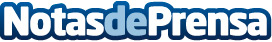 FLYERALARM, la imprenta online que ahorra un 70% en emisiones de CO2El gigante de la impresión digital, con presencia en España y en otros países europeos, se ha convertido en la opción más eficiente y rápida del mercado en la prestación de servicios y soluciones de impresión digital .FLYERALARM es la primera y única compañía de impresión online que ofrece materiales impresos con certificación FSCDatos de contacto:Bemypartner633138713Nota de prensa publicada en: https://www.notasdeprensa.es/flyeralarm-la-imprenta-online-que-ahorra-un-70 Categorias: Marketing Ecología E-Commerce http://www.notasdeprensa.es